РЕШЕНИЕРассмотрев проект решения о внесении изменений в Решение Городской Думы Петропавловск-Камчатского городского округа от 26.06.2013 № 90-нд 
«О порядке регулирования отношений, связанных с формированием, финансовым обеспечением наказов избирателей в Петропавловск-Камчатском городском округе и контролем за их выполнением», внесенный заместителем председателя Городской Думы Петропавловск-Камчатского городского округа, председателем Комитета по бюджету и экономике Воровским А.В., в соответствии со статьей 28 Устава Петропавловск-Камчатского городского округа, Городская Дума Петропавловск-Камчатского городского округаРЕШИЛА:1. Принять Решение о внесении изменений в Решение Городской Думы Петропавловск-Камчатского городского округа от 26.06.2013 № 90-нд «О порядке регулирования отношений, связанных с формированием, финансовым обеспечением наказов избирателей в Петропавловск-Камчатском городском округе и контролем за их выполнением».2. Направить принятое Решение Главе Петропавловск-Камчатского городского округа для подписания и обнародования.РЕШЕНИЕот 20.06.2017 № 574-ндО внесении изменений в Решение Городской Думы Петропавловск-Камчатского городского округа от 26.06.2013 № 90-нд «О порядке регулирования отношений, связанных с формированием, финансовым обеспечением наказов избирателей в Петропавловск-Камчатском городском округе и контролем за их выполнением»Принято Городской Думой Петропавловск-Камчатского городского округа(решение от 14.06.2017 № 1308-р)1. Часть 1 статьи 2 изложить в следующей редакции: «1. Предложения вносятся избирателями депутатам Городской Думы
в течение срока их полномочий на собраниях избирателей (далее – собрание) либо
на личном приеме в индивидуальном порядке.».2. В части 5 статьи 3 слова «сроки их выполнения,» исключить.3. Статью 5 изложить в следующей редакции:«Статья 5. Контроль за выполнением наказов избирателей1. Контроль за выполнением наказов избирателей осуществляется депутатами
Городской Думы, предложения которых вошли в перечень наказов избирателей.2. При осуществлении контроля за выполнением наказов избирателей
депутаты Городской Думы вправе запрашивать информацию у администрации
Петропавловск-Камчатского городского округа (далее - администрация городского
округа) и ее органов  и (или) у организаций, осуществляющих проведение работ
(оказание услуг, поставку товаров) в целях реализации наказов избирателей.3. Депутаты Городской Думы информируют избирателей о выполнении
наказов на собраниях при докладах ежегодных отчетов о своей работе и через
средства массовой информации.4. Администрация городского округа ежеквартально представляет
в Городскую Думу информацию о текущем выполнении наказов избирателей
за отчетный квартал, а также об экономии, возникшей в результате их выполнения.Председатель Городской Думы в течение 5 календарных дней со дня
получения информации о текущем выполнении наказов избирателей за отчетный
квартал направляет ее депутатам Городской Думы.5. Не позднее 1 мая года, следующего за отчетным, администрация городского
округа представляет в Городскую Думу сводную информацию о реализации наказов
избирателей за отчетный год.6. Не позднее 1 июля года, следующего за отчетным, Городская Дума
на основании сводной информации о реализации наказов избирателей за отчетный
год, представленной администрацией городского округа, подготавливает ежегодный
доклад о выполнении наказов избирателей.Доклад утверждается решением Городской Думы, подлежит опубликованию
в средствах массовой информации и размещению на официальном сайте Городской
Думы в информационно-телекоммуникационной сети «Интернет».».4. Статью 6 исключить.5. Настоящее Решение вступает в силу после дня его официального
опубликования.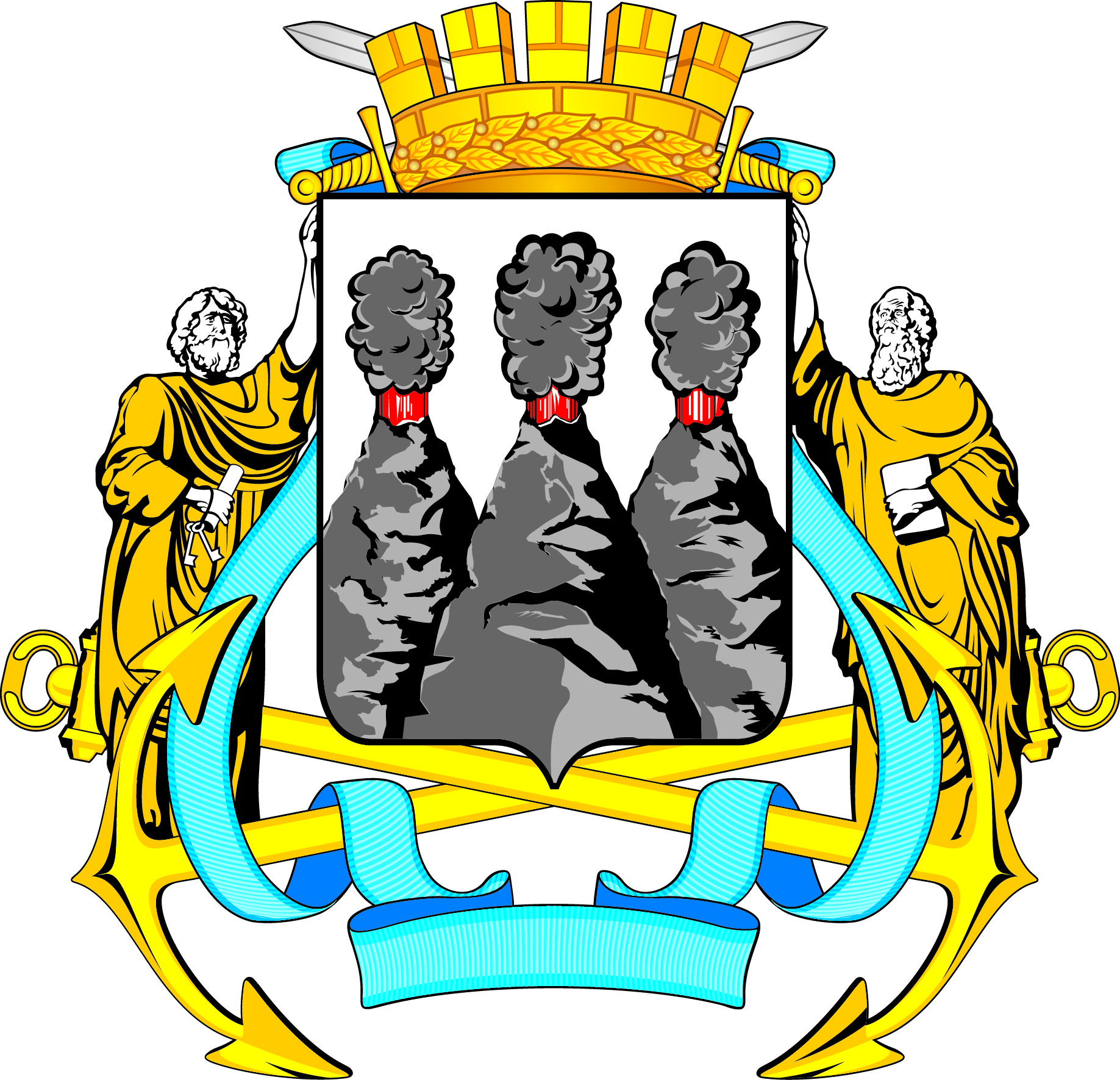 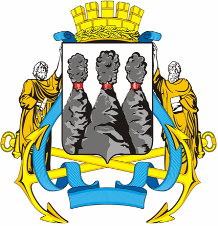 ГОРОДСКАЯ ДУМАПЕТРОПАВЛОВСК-КАМЧАТСКОГО ГОРОДСКОГО ОКРУГАот 14.06.2017 № 1308-р59-я сессияг.Петропавловск-КамчатскийО принятии решения о внесении изменений в Решение Городской Думы Петропавловск-Камчатского городского округа от 26.06.2013 № 90-нд «О порядке регулирования отношений, связанных 
с формированием, финансовым обеспечением наказов избирателей 
в Петропавловск-Камчатском городском округе и контролем за их выполнением»Председатель Городской Думы Петропавловск-Камчатского городского округаС.И. СмирновГОРОДСКАЯ ДУМАПЕТРОПАВЛОВСК-КАМЧАТСКОГО ГОРОДСКОГО ОКРУГАГлава 
Петропавловск-Камчатского 
городского округа В.Ю. Иваненко